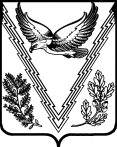 АДМИНИСТРАЦИЯ МЕЗМАЙСКОГО СЕЛЬСКОГО ПОСЕЛЕНИЯАПШЕРОНСКОГО РАЙОНАПОСТАНОВЛЕНИЕот 03.05.2018г.	                                                                        	     № 49п.Мезмай	О порядке работы с обращениями граждан в администрации                     Мезмайского сельского поселения Апшеронского районаВ целях реализации Федерального закона от 2 мая 2006 года  №59-ФЗ "О порядке рассмотрения обращений граждан Российской Федерации", Закона Краснодарского края от 28 июня 2007года №1270-КЗ "О дополнительных гарантиях реализации права граждан на обращение в Краснодарском крае", Федерального закона от 24 ноября 2014 года  № 357-ФЗ «О внесении изменений в Федеральный закон «О правовом положении иностранных граждан в Российской Федерации и отдельные законодательные акты Российской Федерации», Федерального закона от 27 ноября 2017года №355-ФЗ «О внесении изменений в Федеральный закон от 2 мая 2006года №59-ФЗ «О порядке рассмотрений обращений граждан Российской Федерации» п о с т а н о в л я ю:1. Утвердить Порядок работы с обращениями граждан в администрации Мезмайского сельского поселения Апшеронского района (далее - Порядок) согласно приложению к настоящему постановлению.2.Признать утратившими силу постановление администрации Мезмайского сельского поселения Апшеронского района от 25 декабря 2015 года № 88 «О порядке работы с обращениями граждан в администрации Мезмайского сельского поселения Апшеронского района», постановление администрации Мезмайского сельского поселения Апшеронского района от 21 июля 2016 года  №121 «О внесении изменений в постановление администрации Мезмайского сельского поселения Апшеронского района от 25 декабря 2015 года № 88 «О порядке работы с обращениями граждан в администрации Мезмайского сельского поселения Апшеронского района».3. Специалисту первой категории  администрации Мезмайского сельского поселения Апшеронского района (Коржова) опубликовать настоящее постановление на официальном сайте администрации Мезмайского сельского поселения Апшеронского района в информационно-телекоммуникационной сети «Интернет».4. Контроль за выполнением настоящего постановления оставляю за собой.5. Настоящее постановление вступает в силу после его официального опубликования.Глава Мезмайского сельского поселенияАпшеронского района                                                                  А.С.НиколаевПРИЛОЖЕНИЕУТВЕРЖДЕНпостановлением администрацииМезмайского сельского поселенияАпшеронского районаот _____________ № ______Порядокработы с обращениями граждан в Мезмайском сельском поселении Апшеронского районаОбщие положения1.1. Порядок работы с обращениями граждан в администрации Мезмайского сельского поселения Апшеронского района (далее - Порядок) разработан в целях повышения уровня внесудебной защиты конституционных прав и законных интересов граждан, результативности и качества рассмотрения обращений граждан и определяет сроки и последовательность действий при рассмотрении письменных (в том числе электронных) и устных обращений, а также порядок взаимодействия администрации Мезмайского сельского поселения Апшеронского района с подведомственными учреждениями при организации рассмотрения обращений граждан.Настоящий Порядок распространяется на правоотношения, связанные с рассмотрением в администрации Мезмайского сельского поселения Апшеронского района обращений граждан, в том числе юридических лиц.1.2. Перечень нормативных правовых актов, регулирующих рассмотрение обращений граждан:- Конституция Российской Федерации ("Российская газета", №7, 2009);- Федеральный закон от 2 мая 2006 года №59-ФЗ "О порядке рассмотрения обращений граждан Российской Федерации" (Собрание законодательства Российской Федерации, 2006, №19, ст. 2060; 2010, №27, ст. 3410; №31, ст. 4196);- Федеральный закон от 27 июля 2006 года №152-ФЗ "О персональных данных" (Собрание законодательства Российской Федерации, 2006, №31 (1 часть), ст. 3451);- Закон Краснодарского края от 28 июня 2007 года №1270-КЗ "О дополнительных гарантиях реализации права граждан на обращение в Краснодарском крае" (Информационный бюллетень Законодательного Собрания Краснодарского края, №57, 2007);- Федеральный закон от 27 ноября 2017 года №355-ФЗ «О внесении изменений в Федеральный закон от 2 мая 2006 года №59-ФЗ «О порядке рассмотрений обращений граждан Российской Федерации»;1.3. Результатом рассмотрения обращений граждан является направление заявителю письменного ответа по существу поставленных в обращении вопросов со ссылками на нормативные правовые акты, либо перенаправление обращения в другой орган местного самоуправления или соответствующему должностному лицу с уведомлением заявителя о переадресации обращения, либо уведомление заявителя о невозможности рассмотрения обращения по существу поднимаемых вопросов на основании статьи 11 Федерального закона от 2 мая 2006 года №59-ФЗ "О порядке рассмотрения обращений граждан Российской Федерации".В случае если в письменном обращении не указаны фамилия гражданина, направившего обращение, или почтовый адрес, по которому должен быть направлен ответ, ответ на обращение не дается. Если в указанном обращении содержатся сведения о подготавливаемом, совершаемом или совершенном противоправном деянии, а также о лице, его подготавливающем, совершающем или совершившем, обращение подлежит направлению в государственный орган в соответствии с его компетенцией.Требования к порядку рассмотрения обращений граждан2.1. Информирование о порядке рассмотрения обращений граждан.2.1.1. Местонахождение администрации Мезмайского сельского поселения Апшеронского района:Почтовый адрес: 352666, поселок Мезмай, улица Железнодорожная,6.Режим работы: с 9:00 до 13:00 и с 14:00 до 18:00.Выходные дни: суббота, воскресенье.Прием граждан в администрации Мезмайского сельского поселения Апшеронского района осуществляется ежедневно, кроме выходных и праздничных дней, с 9:00 до 13:00 и с 14:00 до 17:00.Телефон администрации Мезмайского сельского поселения Апшеронского района для приема устных обращений: 8 (86152)-3-20-18.Телефон/факс для приема письменных обращений граждан: 8 (86152) - 3-20-18. Телефон специалиста общего отдела, курирующего вопросы по работе с обращениями граждан: 8 (86152) - 3-20-18.Адрес электронной почты администрации Мезмайского сельского поселения Апшеронского района: mezmay-80@yandex.ruОфициальный сайт администрации Мезмайского сельского поселения Апшеронского района:  http://mez.apsheronsk-oms.ru/2.1.2. Информирование заявителей.Информирование граждан осуществляется в устной, письменной форме (в том числе в форме электронного документа). Должностные лица администрации Мезмайского сельского поселения Апшеронского района осуществляют информирование заявителей о местонахождении и графике работы администрации Мезмайского сельского поселения Апшеронского района; о справочных телефонах и почтовых адресах; об адресе официального сайта в сети Интернет, адресе электронной почты; о порядке получения заявителем информации по вопросам организации рассмотрения обращений, в том числе с использованием информационных систем; о порядке, форме и месте размещения информации в печатных и электронных средствах массовой информации.Основные требования к информированию граждан: своевременность, полнота, актуальность, достоверность предоставляемой информации и четкость ее изложения.2.1.3. Информирование заявителей в администрации Мезмайского сельского поселения Апшеронского района при:- непосредственном обращении заявителя лично, по телефону, письменно почтой, электронной почтой, факсимильной связью в администрации Мезмайского сельского поселения Апшеронского района;- размещении информационных материалов в сети Интернет на официальном сайте администрации Мезмайского сельского поселения Апшеронского района.Информация о порядке рассмотрения обращений граждан предоставляется: непосредственно в администрации Мезмайского сельского поселения Апшеронского района в общем отделе администрации Мезмайского сельского поселения Апшеронского района, в том числе с использованием телефонной связи и информационно-телекоммуникационных сетей общего пользования; посредством публикации в средствах массовой информации (в том числе путем размещения информации о почтовых адресах, справочных телефонах, факсах, адресах сайтов в сети Интернет, адресах электронной почты, графиков личного приема граждан на официальном сайте администрации Мезмайского сельского поселения Апшеронского района в сети Интернет, на информационных стендах. Консультирование заявителей осуществляется как в устной, так и в письменной форме.2.1.4. Требования к форме и характеру взаимодействия должностных лиц с заявителями.При информировании заявителей о ходе и результатах рассмотрения обращений, ответах на телефонные звонки и устные обращения должностное лицо подробно, в вежливой (корректной) форме информирует граждан по интересующим их вопросам. Если отсутствует возможность ответить на поставленный вопрос, гражданину сообщается телефонный номер, по которому можно получить необходимую информацию. При ответе на телефонный звонок должностное лицо называет наименование отраслевого (функционального) органа администрации Мезмайского сельского поселения Апшеронского района, фамилию, имя, отчество, замещаемую должность.2.2. Рассмотрение обращений граждан осуществляется бесплатно.2.3. Общие требования к оформлению обращений.Письменное обращение составляется в произвольной форме рукописным или машинописным способом и в обязательном порядке должно содержать:- наименование органа местного самоуправления либо фамилию, имя, отчество соответствующего должностного лица, либо должность соответствующего должностного лица;- фамилию, имя, отчество (последнее - при наличии) заявителя;- почтовый адрес заявителя, на который должен быть направлен ответ либо уведомление о переадресации обращения;- суть предложения, заявления, жалобы;- личную подпись заявителя;- дату написания.В случае необходимости в подтверждение своих доводов заявитель прилагает к обращению документы и материалы либо их копии.2.4. Сроки рассмотрения обращений граждан.2.4.1. Обращения, поступившие в администрацию  Мезмайского сельского поселения Апшеронского района по компетенции, рассматриваются в течение 30 дней. Указанный срок исчисляется от даты регистрации обращения до даты направления ответа заявителю. В исключительных случаях срок рассмотрения обращения может быть сокращен.2.4.2. Обращения депутатов представительных органов, связанные с обращениями граждан, не требующие дополнительного изучения и проверки, рассматриваются безотлагательно, но не позднее 15 дней, а при необходимости получения дополнительных материалов - не позднее 30 дней.2.4.3. В исключительных случаях, а также в случае направления запроса в другие государственные органы, органы местного самоуправления, руководитель, давший поручение по рассмотрению обращения, вправе продлить срок его рассмотрения не более чем на 30 дней при условии уведомления об этом заявителя.Для решения вопроса о продлении срока рассмотрения обращения "на доклад" руководителю, давшему поручение по рассмотрению обращения, представляется служебная записка, подготовленная исполнителем, с обоснованием необходимости продления срока рассмотрения.В случае принятия руководителем решения о продлении срока рассмотрения заявителю направляется уведомление.2.4.4. По направленному в установленном порядке запросу органом местного самоуправления или должностным лицом срок подготовки информации исполнителем не должен превышать 15 дней. Продление сроков подготовки информации не предусмотрено.2.4.5. По дубликатному обращению (обращение идентичного содержания), приобщенному к материалам рассмотрения первого обращения, срок рассмотрения соответствует сроку рассмотрения первого обращения. Если дубликатное обращение получено после направления ответа заявителю, то срок рассмотрения данного обращения не должен превышать 10 дней.2.4.6. Срок рассмотрения исчисляется в календарных днях. Если окончание срока рассмотрения обращения приходится на нерабочий день, то днем окончания этого срока считается предшествующий ему рабочий день.2.4.7.Исполнители несут ответственность за соблюдение сроков рассмотрения обращений.2.4.8. Контроль за соблюдением сроков рассмотрения обращений граждан осуществляет специалист 1 категории общего отдела администрации Мезмайского сельского поселения Апшеронского района.Последовательность, сроки и требования к организации рассмотрения обращений 3.1. Прием и первичная обработка письменных обращений граждан.3.1.1. Основание для начала организации рассмотрения обращений граждан - поступление в администрацию Мезмайского сельского поселения Апшеронского района письменного обращения (в том числе в электронной форме).3.1.2. Обращение может быть доставлено непосредственно гражданином, его представителем, поступить по почте, телеграфу и факсимильной связи.3.1.3. Обращения на имя главы, поступающие в администрацию Мезмайского сельского поселения Апшеронского района по почте, передаются под роспись специалисту 1 категории общего отдела в день поступления.3.1.4. После вскрытия конверта проверяется наличие в нем письменных вложений. Если в конверте отсутствует письменное вложение, либо обнаружилась недостача упоминаемых автором или описью документов, составляется акт (приложение №1,2). Также составляется акт на письмо (приложение №3), к которому прилагаются ценные бумаги, оригиналы документов (паспорт, военный билет, трудовая книжка, пенсионное удостоверение и другое).3.1.5. К тексту письма подкладывается конверт, который хранится вместе с обращением в течение всего периода его рассмотрения. В случае отсутствия текста письма к конверту (или вложенным материалам, если они имеются) подкладывается текст "письменного обращения к адресату нет".3.1.6. Обработка обращений граждан, поступивших по каналам факсимильной связи, осуществляется аналогично письменным обращениям.3.1.7. Письменные обращения на имя главы Мезмайского сельского поселения Апшеронского района, доставленные в администрацию автором или лицом, представляющим его интересы, принимаются специалистом 1 категории общего отдела администрации Мезмайского сельского поселения Апшеронского района. На копии обращения проставляется штамп-уведомление о поступлении обращения с указанием даты поступления, количества листов обращения и контактного телефона.3.2. Регистрация обращений.3.2.1. Все поступающие письменные обращения граждан регистрируются в порядке делопроизводства в течение трех дней с момента поступления в администрацию Мезмайского сельского поселения Апшеронского района. 3.2.2. Обращения граждан, поступающие на имя главы Мезмайского сельского поселения Апшеронского района, регистрируются в общем отделе администрации Мезмайского сельского поселения Апшеронского района.3.2.3. На первой странице письма (а не на сопроводительных документах к нему) на свободном от текста месте проставляется регистрационный штамп с указанием даты поступления и регистрационного номера.3.2.4. Регистрация обращений осуществляется в пределах календарного года.3.2.5. В регистрационно-контрольную карточку вносятся:дата регистрации;регистрационный номер;фамилия и инициалы автора обращения (в именительном падеже) и его почтовый адрес (если адрес отсутствует и в письме, и на конверте, то при определении территории проживания заявителя следует руководствоваться данными почтового штемпеля). Если почтовый адрес отсутствует, а указан только электронный адрес заявителя, в адресную строку вносится запись: "Без точного адреса";социальное положение и льготная категория (в случае наличия);пол, возрастная категория;форма обращения (письмо, телеграмма);вид обращения (жалоба, предложение, заявление, запрос);количество листов и приложений (если имеются);указывается, откуда поступило обращение (из администрации Краснодарского края, из администрации муниципального образования Апшеронский район, от заявителя и т.д.), дата, исходящий номер сопроводительного письма;краткое содержание обращения, которое должно быть четким, отражать его суть;фамилия и проект резолюции руководителя, которому обращение направляется на рассмотрение;наименование отраслевого (функционального) отдела администрации Мезмайского сельского поселения Апшеронского района и (или) фамилия лица, ответственного за рассмотрение обращения.3.2.6. При регистрации коллективных обращений (обращений, подписанных двумя или более авторами) в регистрационно-контрольную карточку вносится первая разборчиво указанная фамилия с припиской "и другие". Первой указывается фамилия того автора, в адрес которого заявители просят направить ответ, и учет производится по данной фамилии. В случае отсутствия ссылки на фамилию первой указывается фамилия, обозначенная на конверте. В учетной карточке проставляется отметка "коллективное". Коллективные обращения без подписей регистрируются по названию организации, предприятия, учреждения (заведения), из которых они поступили ("коллектив ОАО "Краснодеревщик", "коллектив МБОУСОШ №11").3.2.7. Если автор (Иванов) пересылает обращение через второе лицо (Петров), указывая его адрес и не указывая своего, то в графе "Ф.И.О." отмечаются две фамилии: "Иванов, Петров".3.2.8. Если заявитель не указал своей фамилии, то в регистрационно-контрольную карточку вносится запись "без подписи".3.2.9. Зарегистрированные письма заявителям не возвращаются (за исключением случаев, предусмотренных федеральным законодательством). Возврат обращения заявителю возможен до его регистрации. По письменному запросу заявителю возвращаются приложения к обращению, как во время рассмотрения, так и во время архивного хранения.3.3. Направление обращений на рассмотрение.3.3.1. Основание для начала процедуры - регистрация письменного обращения в регистрационно-контрольной карточке.3.3.2. Специалист 1 категории общего отдела, рассматривающий почту, в день регистрации обращения представляет обращение главе Мезмайского сельского поселения Апшеронского района для принятия решения о ходе рассмотрения. При рассмотрении обращения глава Мезмайского сельского поселения Апшеронского района определяет исполнителей, срок и порядок разрешения вопросов обращения. 3.3.3. Решение о направлении письма на рассмотрение принимается исходя исключительно из его содержания, независимо от того, кому оно адресовано.3.3.4. Письменные обращения, содержащие вопросы, решение которых не входит в компетенцию администрации Мезмайского сельского поселения Апшеронского района, в течение 7 дней со дня регистрации направляются на рассмотрение в соответствующий орган или соответствующему должностному лицу, в компетенцию которых входит решение поставленных в обращениях вопросов, с уведомлением граждан, направивших обращение, о переадресации обращений. Уведомления о переадресации обращений подписываются специалистом организационного отдела.Письменное обращение, содержащее информацию о фактах возможных нарушений законодательства Российской Федерации в сфере миграции, направляется в течение пяти дней со дня регистрации в территориальный орган федерального органа исполнительной власти, осуществляющего правоприменительные функции, функции по контролю, надзору и оказанию государственных услуг в сфере миграции, и высшему должностному лицу субъекта Российской Федерации (руководителю высшего исполнительного органа государственной власти субъекта Российской Федерации) с уведомлением гражданина, направившего обращение, о переадресации его обращения, за исключением случая, указанного в части 4 статьи 11 настоящего Федерального закона.3.3.5. Копии реестров хранятся в общем отделе администрации Мезмайского сельского поселения Апшеронского района.3.3.6. В случае если решение поставленных в письменном обращении вопросов относится к компетенции нескольких подведомственных учреждений администрации Мезмайского сельского поселения Апшеронского района, отраслевых (функциональных) отделов администрации Мезмайского сельского поселения Апшеронского района или должностных лиц, копия обращения в течение 7 дней со дня регистрации направляется в соответствующие подведомственные учреждения администрации Мезмайского сельского поселения Апшеронского района, отраслевые (функциональные) отделы администрации Мезмайского сельского поселения Апшеронского района или соответствующим должностным лицам.3.3.7. Если в поручении по рассмотрению обращения указано несколько исполнителей, то оригинал обращения направляется первому исполнителю. Исполнитель, у которого находится оригинал обращения, при необходимости возвращает его в администрацию Мезмайского сельского поселения Апшеронского района.3.3.8. В случае если обращение направлено не по принадлежности, исполнитель в пятидневный срок возвращает его в общий отдел администрации с мотивированной служебной запиской на имя главы поселения, давшего поручение. В записке указывается орган или должностное лицо, в чью компетенцию входит решение поднимаемых в обращении вопросов.Не допускается передача обращения от одного исполнителя к другому, минуя общий отдел.3.3.9. Заявитель уведомляется о переадресации и новой дате направления обращения.3.3.10. В отраслевых (функциональных) отделах администрации непосредственные исполнители определяются главой Мезмайского сельского поселения Апшеронского района.Поручение главы должно содержать: фамилии и инициалы лиц, которым дается поручение, четко сформулированный текст, предписывающий действия, порядок и срок исполнения, подпись главы поселения. Поручение может состоять из нескольких частей, предписывающих каждому исполнителю самостоятельное действие, порядок и срок исполнения поручения.3.3.11. Запрещается направлять жалобу на рассмотрение в отраслевой (функциональный) отдел администрации Мезмайского сельского поселения Апшеронского района или должностному лицу, решение или действие (бездействие) которых обжалуется. В случае если с вышеуказанным запретом невозможно направление жалобы на рассмотрение в отраслевой (функциональный) отдел администрации Мезмайского сельского поселения Апшеронского района или должностному лицу, в компетенцию которых входит решение поставленных в обращении вопросов, жалоба возвращается гражданину с разъяснениями его права обжаловать соответствующее решение или действие (бездействие) в установленном порядке в суд.3.3.12. В случае если текст письменного обращения не поддается прочтению, оно не подлежит направлению на рассмотрение, о чем в течение 7 дней со дня регистрации обращения сообщается гражданину, направившему обращение, если его фамилия и почтовый адрес поддаются прочтению.3.3.13. Обращение, в котором содержатся нецензурные либо оскорбительные выражения, угрозы жизни, здоровью и имуществу должностного лица, а также членов его семьи, может быть оставлено без ответа по существу поставленных в нем вопросов с уведомлением гражданина, направившего обращение, о недопустимости злоупотребления правом.3.3.14. Жалобы, адресованные главе Мезмайского сельского поселения Апшеронского района на правоохранительные и судебные органы, в том числе содержащие требования о записи на личный прием по данным вопросам, направляются главе муниципального образования Апшеронский район.3.3.15. В случае, если текст письменного обращения не позволяет определить суть предложения, заявления или жалобы, ответ на обращение не дается и оно не подлежит направлению на рассмотрение должностному лицу, о чем в течение семи дней со дня регистрации обращения сообщается гражданину, направившему обращение.3.3.16. В случае поступления письменного обращения в администрацию Мезмайского сельского поселения Апшеронского района, содержащего вопрос, ответ на который размещен на официальном сайте данных государственного органа или органа местного самоуправления в информационно-телекоммуникационной сети «Интернет», гражданину, направившему обращение, в течение семи дней со дня регистрации обращения сообщается электронный адрес официального сайта в информационно-телекоммуникационной сети «Интернет», на котором размещен ответ на вопрос, поставленный в обращении, при этом обращение, содержащее обжалование судебного решения, не возвращается.3.4. Рассмотрение обращений.3.4.1. Основание для начала рассмотрения - получение исполнителем поручения по рассмотрению письменного обращения.3.4.2. Если поручение дано одновременно нескольким должностным лицам, то работу по рассмотрению обращения координирует лицо, отмеченное в поручении пометкой "свод", им обобщаются материалы, готовится и направляется ответ заявителю (при необходимости - и администрации муниципального образования Апшеронский район). Соисполнители не позднее 5 дней до истечения срока исполнения обращения обязаны представить ответственному исполнителю все необходимые материалы для обобщения и подготовки ответа. При этом персональную ответственность за рассмотрение обращения несут все исполнители. 3.4.3. Должностное лицо при рассмотрении обращения:1) обеспечивает объективное, всестороннее и своевременное рассмотрение обращения, в случае необходимости - с участием гражданина, направившего обращение;2) запрашивает, в том числе в электронной форме, необходимые для рассмотрения обращения документы и материалы в других государственных органах, органах местного самоуправления и у иных должностных лиц, за исключением судов, органов дознания и органов предварительного следствия;3) принимает меры, направленные на восстановление или защиту нарушенных прав, свобод и законных интересов гражданина;4) дает письменный ответ по существу поставленных в обращении вопросов, за исключением случаев, указанных в статье 11 настоящего Федерального закона;5) уведомляет гражданина о направлении его обращения на рассмотрение в другой государственный орган, орган местного самоуправления или иному должностному лицу в соответствии с их компетенцией.3.4.4. При рассмотрении повторного обращения (обращения, поступившего от одного и того же лица по одному и тому же вопросу, в котором обжалуется решение, принятое по предыдущему обращению, или указывается на недостатки, допущенные при рассмотрении и разрешении предыдущего обращения, либо сообщается о несвоевременном рассмотрении предыдущего обращения, если со времени его поступления истек установленный законодательством срок рассмотрения) анализируется имеющаяся по поднимаемым в нем вопросам переписка. Повторные обращения могут ставиться на контроль. Письма одного и того же заявителя и по одному и тому же вопросу, поступившие до истечения срока рассмотрения, считаются первичными. Не являются повторными письма одного и того же заявителя, но по разным вопросам, а также многократные по одному и тому же вопросу, по которому заявителю давались исчерпывающие ответы.3.4.5. Письма с просьбами о личном приеме главой Мезмайского сельского поселения Апшеронского района рассматриваются как обычные обращения. Если в обращении не указана проблема, то заявителю направляется сообщение о порядке организации личного приема граждан должностными лицами администрации Мезмайского сельского поселения Апшеронского района, а заявление оформляется "в дело" как исполненное.3.4.6. Обращение, содержащее в адресной части обращения пометку "лично", рассматривается на общих основаниях в соответствии с Порядком.3.4.7. Письма граждан, поступившие из редакций средств массовой информации, от руководителей политических партий и общественных объединений (в том числе с просьбой проинформировать о результатах рассмотрения), рассматриваются в соответствии с Порядком.3.4.8. В случае если в письменном обращении содержится вопрос, на который заявителю неоднократно давались письменные подробные мотивированные ответы по существу в связи с ранее направляемыми обращениями, и при этом в обращении не приводятся новые доводы или обстоятельства, руководитель структурного подразделения администрации, рассматривающего обращение, на основании служебной записки исполнителя (приложение №4) вправе принять решение о безосновательности очередного обращения и прекращении переписки с гражданином по данному вопросу при условии, что указанное обращение и ранее направляемые обращения направлялись в одно и тоже подведомственное учреждение или один и тот же отраслевой (функциональный) отдел администрации Мезмайского сельского поселения Апшеронского района или одному и тому же должностному лицу. Сообщение о прекращении переписки направляется автору.3.4.9. Обращение, в котором обжалуется судебное решение, в течение 7 дней со дня регистрации возвращается гражданину, направившему обращение, с разъяснением порядка обжалования данного судебного решения.3.5. Ответы на обращения.3.5.1. Рассмотрение обращения завершается подготовкой ответа и направлением его заявителю.3.5.2. Текст ответа должен излагаться четко, последовательно, кратко, со ссылками на нормативные правовые акты, давать исчерпывающие разъяснения на все поставленные в обращении вопросы. При подтверждении фактов нарушений прав заявителя, изложенных в жалобе, в ответе следует указать, какие меры приняты к виновным должностным лицам.3.5.3. Запрещается направлять гражданам ответы с исправлениями, ошибками (в том числе в реквизитах).3.5.4. В ответе на поручение по рассмотрению обращения должно быть указано, что заявитель проинформирован о результатах рассмотрения обращения. В ответах на коллективные обращения указывается, кому именно из авторов дан ответ.3.5.5. Обращение и ответ могут быть возвращены исполнителю для повторного рассмотрения, если из ответа следует, что рассмотрены не все вопросы, поставленные в обращении, либо проблема заявителя рассмотрена формально.Решение о возврате на дополнительное рассмотрение принимается главой Мезмайского сельского поселения Апшеронского района, по предложениям специалиста 1 категории общего отдела.3.5.6. Если на обращение дается промежуточный ответ, то в тексте указываются срок или условия окончательного решения вопроса.3.5.7. Обращение, на которое дается промежуточный ответ (продление срока рассмотрения), в архив не направляется до разрешения вопросов, поднимаемых в нем.3.5.8. Оригиналы документов возвращаются исполнителем автору обращения путем личного вручения или посредством почтовой связи.3.5.9. Ответы заявителям подписываются главой Мезмайского сельского поселения Апшеронского района или уполномоченными на то должностными лицами.3.5.10. Ответы на обращения, поступившие из федеральных и региональных органов государственной власти, по которым запрашивается информация о результатах рассмотрения, подписываются главой Мезмайского сельского поселения Апшеронского района либо уполномоченными на то должностными лицами.3.5.11. На коллективное обращение ответ дается на имя гражданина, по фамилии которого оно учтено ("Ивановой В.И. - для сообщения всем заявителям", или "Ивановой В.И. - для информирования заинтересованных лиц", или "Ивановой В.И. и другим"). В отдельных случаях по требованию лиц, подписавших обращение, ответы направляются и другим адресатам. В тексте ответа необходимо указать, что ответ дается на коллективное обращение.3.5.12. В ответе на дубликатное обращение делается ссылка на все поступившие обращения и адресатов, их направивших. К примеру, "Ваши обращения, поступившие из администрации Краснодарского края, Администрации Президента Российской Федерации, по их поручениям, рассмотрены".3.5.13. Допустимо оставить без ответа по существу поставленных в нем вопросов обращение, в котором содержатся нецензурные либо оскорбительные выражения, угрозы жизни, здоровью и имуществу должностного лица, членам его семьи, с уведомлением заявителя о недопустимости злоупотребления правом.3.5.14. При согласии должностного лица, дававшего поручение по рассмотрению обращения, с ответом заявителю материалы рассмотрения обращения списываются им "в дело". Руководитель вправе принять решение об оставлении на дополнительном контроле обращения до полного разрешения вопросов, поднимаемых в нем.В случае если исполнителей несколько и один из них дает промежуточный ответ, то автору поручения по рассмотрению обращения представляются ответы после рассмотрения обращения всеми исполнителями (при условии, что срок окончательного рассмотрения не превышает 60 дней).3.5.15. Ответы на обращения, рассмотренные по поручению администрации Краснодарского края списываются "в дело" главой Мезмайского сельского поселения Апшеронского района.3.5.16. Срок регистрации и отправки ответа не должен превышать одного дня со дня его подписания.3.6. Организация личного приема граждан в администрации Мезмайскогосельского поселения Апшеронского района.3.6.1. Основание для начала процедуры - обращение гражданина в администрацию Мезмайского сельского поселения Апшеронского района.3.6.2. Ежедневный прием посетителей в администрации Мезмайского сельского поселения Апшеронского района осуществляется с 9 ч. 00 мин. до 13 ч. 00 мин. и с 14 ч. 00 мин. до 17 ч. 00 мин., кроме выходных и праздничных дней. Прием граждан ведет глава Мезмайского сельского поселения Апшеронского района. 3.6.3. Рабочие места должностных лиц, осуществляющих прием граждан, оборудуются компьютерами и оргтехникой.3.6.4. Место ожидания личного приема граждан оборудуется стульями, столами. Заявители обеспечиваются канцелярскими принадлежностями, бумагой для написания обращений, системами вентиляции, кондиционирования воздуха, противопожарной системой и средствами пожаротушения, питьевой водой и разовыми стаканчиками.3.6.5. Должностное лицо, осуществляющее личный прием, обеспечивается настольной табличкой, содержащей сведения о его фамилии, имени, отчестве и должности.3.6.6. Организацию личного приема граждан в администрации Мезмайского сельского поселения Апшеронского района осуществляет общий отдел администрации поселения.3.6.7. Прием граждан осуществляется в порядке очередности. В исключительных случаях возможен прием вне очереди по состоянию здоровья заявителя либо в связи с удаленностью места проживания. Льготные категории граждан принимаются вне очереди: ветераны и инвалиды Великой Отечественной войны, ветераны и инвалиды боевых действий, инвалиды I и II групп, родители (опекуны, попечители, приемные родители), на попечении которых находятся трое или более детей, детей – сирот и детей, оставшихся без попечения родителей. По вопросам предоставления льгот, ежемесячных денежных выплат и т.п. в соответствии с п.2 ст.1 Закона Российской Федерации от 15 января 1993 года №4301-1 «О статусе Героев Советского Союза, Героев Российской Федерации и полных кавалеров ордена Славы» в первоочередном порядке принимаются Герои Советского Союза, Герои Российской Федерации и полные кавалеры ордена Славы.3.6.8. При приеме гражданин предъявляет документ, удостоверяющий его личность.3.6.9. Фамилия, имя, отчество заявителя, адрес и краткая аннотация вопроса регистрируются в регистрационно-контрольной карточке. 3.6.10. Ведущий прием обязан дать заявителю исчерпывающие разъяснения по интересующему вопросу либо разъяснить, где, кем и в каком порядке может быть рассмотрен поднятый вопрос. Он также вправе организовать заявителю прием сотрудниками соответствующего отраслевого (функционального) отдела администрации Мезмайского сельского поселения Апшеронского района или подведомственных учреждений администрации Мезмайского сельского поселения Апшеронского района. При необходимости для рассмотрения поставленных заявителем вопросов на прием приглашается специалист соответствующего отраслевого (функционального) отдела администрации либо подведомственного учреждения.3.6.11. Во время приема заявитель может оставить письменное обращение (на обращении ставится отметка "принято на личном приеме"), которое передается на регистрацию, и дальнейшая работа с ним ведется в соответствии с подразделами 3.1 - 3.5 Порядка.3.6.12. Для оперативного решения вопросов в ходе приема заполняется карточка личного приема (приложение №5), оформляется контрольное поручение по разрешению проблемы, подписывается и направляется по факсимильной связи исполнителю.3.6.13. Специалистом по работе с обращениями на личный прием к главе Мезмайского сельского поселения Апшеронского района оформляется карточка личного приема на каждого заявителя.3.6.14. Личный прием граждан осуществляется главой Мезмайского сельского поселения Апшеронского района и уполномоченными им лицами по вопросам, отнесенным к их ведению, а также руководителями отраслевых (функциональных) отделов администрации Мезмайского сельского поселения Апшеронского района, при поступлении обращений, рассмотрение которых находится в их компетенции.3.6.15. График приема граждан должностными лицами администрации Мезмайского  сельского поселения Апшеронского района ежегодно утверждается главой Мезмайского сельского поселения Апшеронского района и размещается на информационных стендах администрации Мезмайского сельского поселения Апшеронского района, на официальном сайте Мезмайского сельского поселения Апшеронского района.3.6.16. К личным приемам (в том числе выездным), должностных лиц администрации Мезмайского сельского поселения Апшеронского района специалист общего отдела готовит подборку материалов по рассмотрению предыдущих письменных и устных обращений заявителей, приглашает для участия в приемах руководителей отраслевых (функциональных) отделов администрации Мезмайского сельского поселения Апшеронского района, при необходимости - руководителей подведомственных учреждений администрации Мезмайского сельского поселения Апшеронского района и непосредственно принимает участие в приемах.3.6.17. За 2 дня до приема карточки личного приема и материалы к ним передаются должностному лицу, которое будет вести прием граждан, для ознакомления и выработки проекта решения по поднимаемым заявителями вопросам.3.6.18. По окончании приема должностное лицо доводит до сведения заявителя свое решение или информирует о том, кому поручено рассмотрение и принятие мер по его обращению, а также, откуда он получит ответ, либо разъясняет, где, кем и в каком порядке будет рассмотрено его обращение по существу.3.6.19. В ходе личного приема гражданину может быть отказано в дальнейшем рассмотрении обращения, если ему ранее был дан ответ по существу поставленных в обращении вопросов.3.6.20. Должностное лицо, ведущее прием, принимает решение о постановке на контроль исполнения его поручения.3.6.21. Карточка личного приема (при наличии, с приложениями к ней) на следующий день после приема направляется на исполнение, при необходимости оперативного разрешения вопросов заявителя - по факсимильной связи.3.6.22. Должностные лица администрации Мезмайского сельского поселения Апшеронского района проводят выездные приемы граждан в населенных пунктах Мезмайского сельского поселения Апшеронского района в соответствии с графиком, утвержденным главой Мезмайского сельского поселения Апшеронского района.Порядок организации выездных приемов должностных лиц администрации Мезмайского сельского поселения Апшеронского района аналогичен порядку организации личных приемов граждан в администрации Мезмайского сельского поселения Апшеронского района.3.6.23. В случае грубого, агрессивного поведения гражданина прием может быть прекращен. Информация о неадекватном поведении гражданина отражается в карточке личного приема.3.6.24. На основе анализа количества и тематики вопросов обращений, поступающих от жителей населенных пунктов поселения, в случае необходимости организуется работа "выездного приема" администрации Мезмайского сельского поселения Апшеронского района. Состав специалистов отраслевых (функциональных) отделов администрации Мезмайского сельского поселения Апшеронского района, участвующих в работе "выездного приема", формируется специалистом общего отдела.3.6.25. В ходе работы "выездного приема" на каждого заявителя заполняется карточка личного приема.Гражданам даются необходимые разъяснения, юридические консультации, оказывается оперативная помощь либо от них принимаются письменные обращения на имя главы Мезмайского сельского поселения Апшеронского района и руководителей подведомственных учреждений администрации Мезмайского сельского поселения Апшеронского района (на обращениях проставляется отметка "Принято на личном приеме в администрации ").3.6.26. В ходе работы "выездной приемной" заявитель может оставить письменное обращение, на котором ставится штамп "Принято на личном приеме в администрации", после чего оно передается на регистрацию, и дальнейшая работа ведется в соответствии с подразделами 3.1 - 3.5 Порядка. Проекты поручений по письменным обращениям передаются на подпись главе Мезмайского сельского поселения Апшеронского района.3.6.27. Исполнение поручений по обращениям, принятым во время работы "выездного приема", контролируется специалистом общего отдела.3.7. Хранение материалов рассмотрения обращений граждан.3.7.1. Обращения, по которым администрацией Мезмайского сельского поселения Апшеронского района запрашивается информация о результатах рассмотрения, хранятся в общем отделе.3.7.2. На хранение материалы рассмотрения обращений передаются после списания "в дело" авторами поручений по их рассмотрению.3.7.3. Рассмотренное письменное обращение с копией поручения и все документы, относящиеся к его разрешению, комплектуются в отдельный материал в следующей последовательности:информация о результатах рассмотрения обращения;материалы проверки по обращению (если она проводилась);копия ответа автору, а также (если имеются) копии промежуточных ответов автору, информация о продлении срока рассмотрения;поручение по рассмотрению обращения;письменное обращение, приложения к нему (если они имеются), а также акты (приложения №2,3).3.7.4. Материалы рассмотрения устных обращений, поступивших в общий отдел администрации Мезмайского сельского поселения Апшеронского района, формируются в папках в хронологическом порядке, исходя из номера и даты регистрации, и хранятся в общем отделе администрации Мезмайского сельского поселения Апшеронского района.3.7.5. Срок хранения обращений граждан с материалами по их рассмотрению - 5 лет. По истечении срока хранения дела подлежат уничтожению в установленном порядке.Порядок и формы контроля за рассмотрением обращений граждан4.1. Контроль за рассмотрением обращений граждан осуществляется в целях обеспечения своевременного и качественного исполнения поручений по обращениям граждан, принятия оперативных мер по своевременному выявлению и устранению причин нарушения прав, свобод и законных интересов граждан, анализа содержания поступающих обращений, хода и результатов работы с обращениями граждан.4.1.1. В администрации Мезмайского сельского поселения Апшеронского района контроль за соблюдением порядка рассмотрения обращений граждан, поступающих на имя главы Мезмайского сельского поселения Апшеронского района, осуществляется специалистом общего отдела.4.2. Контроль за исполнением поручений по обращениям граждан включает:постановку поручений по рассмотрению обращений граждан на контроль;сбор и обработку информации о ходе рассмотрения обращений;подготовку оперативных запросов исполнителям о ходе и состоянии исполнения поручений по обращениям;подготовку и обобщение данных о содержании и сроках исполнения поручений по обращениям граждан;снятие обращений с контроля.4.2.1. Решение о постановке обращения на контроль в администрации Мезмайского сельского поселения Апшеронского района принимается главой Мезмайского сельского поселения Апшеронского района.4.2.2. В подведомственных учреждениях администрации Мезмайского сельского поселения Апшеронского района постановка обращений на контроль определяется руководителями.4.2.3. На контроль ставятся обращения, в которых сообщается о конкретных нарушениях законных прав и интересов граждан, а также обращения, имеющие большое общественное, политическое значение. Постановка обращений на контроль также производится с целью устранения недостатков в работе отраслевых (функциональных) отделов администрации Мезмайского сельского поселения Апшеронского района и подведомственных учреждений администрации Мезмайского сельского поселения Апшеронского района, получения материалов для обзоров почты, аналитических записок и информации, выявления принимавшихся мер в случае повторных (многократных) обращений.Обращения, поступающие из Администрации Президента Российской Федерации, администрации Краснодарского края, как правило, ставятся на контроль.4.2.4. Контроль за своевременным и полным рассмотрением обращений граждан, поставленных на контроль в администрации Мезмайского сельского поселения Апшеронского района, осуществляется специалистом по работе с обращениями, в подведомственных учреждениях администрации Мезмайского сельского поселения Апшеронского района - должностными лицами, ответственными за организацию работы с обращениями граждан.4.2.5. Обращения, поступившие в администрацию Мезмайского сельского поселения Апшеронского района из региональных органов государственной власти, от депутатов Государственной Думы Федерального Собрания Российской Федерации, депутатов Законодательного Собрания Краснодарского края с просьбой о представлении им результатов рассмотрения, берутся на особый контроль.4.2.6. Обращения, по которым администрацией Мезмайского сельского поселения Апшеронского района запрашивается информация о результатах рассмотрения, после исполнения подлежат возврату со всеми материалами в общий отдел, при этом в ответе на бланке указываются номер и дата регистрации письма в администрации Мезмайского сельского поселения Апшеронского района, номер и дата регистрации направляемого ответа, инициалы, фамилия и номер служебного телефона исполнителя. К ответу прикладываются оригинал обращения, копия ответа заявителю и другие востребованные согласно поручению материалы. В деле у исполнителя остаются поручение, копия обращения, копия информации о результатах рассмотрения, копия ответа заявителю и сопутствующие рассмотрению обращения материалы.4.2.7. Проекты ответов на обращения, поставленные на контроль депутатами Государственной Думы Федерального Собрания Российской Федерации и Законодательного Собрания Краснодарского края, Приемной Президента Российской Федерации в Краснодарском крае, оформляются исполнителями за подписью главы Мезмайского сельского поселения Апшеронского района и передаются в общий отдел с оригиналами обращений и приложениями к ним.4.2.8. Для организации контроля за ходом рассмотрения обращений используются вторые экземпляры поручений по их рассмотрению.4.2.9. Если в ответе, поступившем в администрацию Мезмайского сельского поселения Апшеронского района, указывается, что вопрос, поставленный заявителем, будет решен в течение определенного времени (не превышающего 30 дней), то рассмотрение обращения остается на контроле.4.3. Ответственность должностных лиц, ответственных за работу с обращениями, закрепляется в их должностных инструкциях. Должностные лица несут установленную законодательством ответственность за сохранность находящихся у них на рассмотрении обращений и документов.4.3.1. При уходе в отпуск исполнитель обязан передать все имеющиеся у него на исполнении обращения по акту, временно замещающему его специалисту.При освобождении от замещаемой должности исполнитель обязан сдать все числящиеся за ним обращения по акту специалисту, ответственному за работу с обращениями граждан.4.3.2. Текущий контроль осуществляется путем проведения проверок соблюдения и исполнения должностными лицами, ответственными за организацию работы с обращениями граждан, положений Порядка.4.3.3. Внеплановые проверки проводятся в случае жалоб заявителей на низкое качество рассмотрения обращений граждан либо выявления нарушений в ходе текущего контроля.4.3.4. Решение о проведении внеплановой проверки принимается главой Мезмайского сельского поселения Апшеронского района на основе анализа результатов рассмотрения обращений граждан.4.3.5. В ходе проверок полноты и качества рассмотрения обращений граждан выборочно проверяется достоверность ответов с выездом на место с участием заявителя либо в телефонной беседе с автором обращения.4.3.6. Контроль за соблюдением последовательности действий, определенных процедурами по рассмотрению обращений граждан, и принятием решений должностными лицами в отраслевых (функциональных) отделах администрации Мезмайского сельского поселения Апшеронского района осуществляется их руководителями.4.3.7. Текущий контроль осуществляется путем проведения должностным лицом, ответственным за организацию работы с обращениями граждан, проверок соблюдения и исполнения специалистами нормативных правовых актов, регламентирующих работу с обращениями граждан.4.3.8. В случае установления в результате проверки недостоверности ответа обращение направляется на повторное рассмотрение с поручением главы Мезмайского сельского поселения Апшеронского района. В поручении могут устанавливаться методы повторного рассмотрения: комиссионно (с обозначением членов комиссии), с выездом на место, с участием заявителя (заявителей) и другие.4.3.9. Граждане имеют право запросить и получить, а должностные лица обязаны им предоставить возможность ознакомления с документами и материалами, относящимися к рассмотрению обращений граждан, а также непосредственно затрагивающими их права и свободы, если нет установленных федеральным законом ограничений на информацию, содержащуюся в этих документах и материалах.По результатам рассмотрения документов и материалов граждане направляют в администрацию Мезмайского сельского поселения Апшеронского района предложения, рекомендации по совершенствованию качества и порядка рассмотрения обращений граждан, а также заявления и жалобы с сообщениями о нарушениях должностными лицами положений Порядка, которые подлежат рассмотрению в установленном порядке.Специалист 1 категории общего отдела администрацииМезмайского сельского поселения Апшеронского района                                          О.И.ВольвачПриложение №1к Порядку работы с обращениями гражданв администрации Мезмайскогосельского поселения Апшеронского районаАКТ № об отсутствии письменных вложенийв заказных письмах с уведомлением и в письмахс объявленной ценностьюот "___"____________ 20___ г. Комиссия в составе:  __________________________________________________________________________________________________________________________________________________________________________________(фамилия, инициалы и должности лиц, составивших акт)составила настоящий акт о нижеследующем:в администрацию Мезмайского сельского поселения Апшеронского района поступила  корреспонденция   ____________________  с уведомлением  за                                                        (число, месяц, год)№ _____________ от гражданина ____________________________________________________проживающего по адресу: ___________________________________________________________________________________________________________При вскрытии почтового отправления обнаружено отсутствие письменного вложения.Настоящий акт составлен в 2 экземплярах.Подписи: (подпись, дата) Инициалы, фамилия(подпись, дата) Инициалы, фамилия(подпись, дата) Инициалы, фамилияСпециалист 1 категории общего отдела администрацииМезмайского сельского поселенияАпшеронского района                                                             О.И.ВольвачПриложение №2к Порядку работы с обращениями гражданв администрации Мезмайскогосельского поселения Апшеронского районаАКТ № ___о недостаче документов по описи корреспондентав заказных письмах с уведомлением и в письмахс объявленной ценностьюот "___"____________ 20___ г. Комиссия в составе:  __________________________________________________________________________________________________________________________________________________________________________________(фамилия, инициалы и должности лиц, составивших акт)составила настоящий акт о нижеследующем:в администрацию Мезмайского сельского поселения Апшеронского района поступила  корреспонденция   ____________________  с уведомлением  за                                                        (число, месяц, год)№ _____________ от гражданина ____________________________________________________проживающего по адресу: ___________________________________________________________________________________________________________При вскрытии почтового отправления обнаружена недостача документов, перечисленных автором письма в описи на ценные бумаги, а именно:_______________________________________________________________________________________________________________________________Настоящий акт составлен в 2 экземплярах.Подписи: (подпись, дата) Инициалы, фамилия(подпись, дата) Инициалы, фамилия(подпись, дата) Инициалы, фамилияСпециалист 1 категории общего отдела администрацииМезмайского сельского поселенияАпшеронского района                                                              О.И.ВольвачПриложение № 3к Порядку работы с обращениями гражданв администрации Мезмайскогосельского поселения Апшеронского районаАКТ № _______о вложении оригиналов документовв заказных письмах с уведомлением и в письмахс объявленной ценностьюот "___"____________ 20__ г. Комиссия в составе:  __________________________________________________________________________________________________________________________________________________________________________________(фамилия, инициалы и должности лиц, составивших акт)составила настоящий акт о нижеследующем:в администрацию Мезмайского сельского поселения Апшеронского района поступила  корреспонденция   ____________________  с уведомлением  за                                                        (число, месяц, год)№ _____________ от гражданина ____________________________________________________проживающего по адресу: ___________________________________________________________________________________________________________При вскрытии почтового отправления обнаружены документы, а именно:___________________________________________________________________________________________________________________________________________________________________________________________________Подписи:(подпись, дата) Инициалы, фамилия(подпись, дата) Инициалы, фамилия(подпись, дата) Инициалы, фамилияСпециалист 1 категории общего отдела администрацииМезмайского сельского поселенияАпшеронского района                                                                  О.И.ВольвачПриложение №4к Порядку работы с обращениями гражданв администрации Мезмайскогосельского поселения Апшеронского районаГлаве Мезмайского сельскогопоселения Апшеронского района____________________________                                                                           (ФИО)О прекращении перепискиНа основании ч. 5 ст. 11 Федерального закона от 2 мая 2006 года N 59-ФЗ "О порядке рассмотрения обращений граждан Российской Федерации" прошу дать разрешение прекратить переписку с _______________________________						(Ф.И.О. заявителя)_________________________________________________________________по вопросу ________________________________________________________________________________________________________________________в связи с тем, что в письменном обращении заявителя не содержится новых доводов или обстоятельств, а на предыдущие обращения:1. (дата, номер)2. (дата, номер)3. (дата, номер)давались подробные письменные ответы (копии ответов прилагаются).Приложение: на ________ л., в _____ экз.____________					____________________________(должность)                                                  (подпись) (инициалы, фамилия)Специалист 1 категории общего отдела администрацииМезмайского сельского поселенияАпшеронского района                                                                О.И.ВольвачПриложение № 5к Порядку работы с обращениями гражданв администрации Мезмайскогосельского поселения Апшеронского районаКАРТОЧКА ЛИЧНОГО ПРИЕМА№ _____ от __________ 20___ г.Ф.И.О.посетителя_____________________________________________________Адрес, телефон ________________________________________________________________________________________________________________________________________Дата приема _________________________________________________________Содержание вопроса ______________________________________________________________________________________________________________________________________________________________________________________Исполнитель _____________________________________________________Резолюция _______________________________________________________________________________________________________________________________Срок исполнения _____________________________________________________Автор резолюции _____________________________________________ ____________________________________________________________________Дата передачи исполнителю _________________________________________Кому направлено__________________________________________________Примечания _______________________________________________________Когда фактически рассмотрено ______________________________________Содержание (результат рассмотрения) _________________________________________________________________________________________________________________________________________________________________________________________________________________________________________Снял с контроля ___________________________________________________                                                                    (подпись)Специалист 1 категории общего отдела администрацииМезмайского сельского поселенияАпшеронского района                                                               О.И.Вольвач